Составляется на английском языкеФОРМАпредставляемой информации о компании для участия в XV Совместном заседании Российско-Японского и Японо-Российского комитетов по экономическому сотрудничеству(г. Токио, 19 ноября 2018 г.)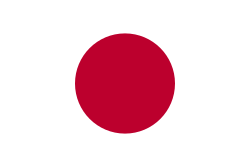 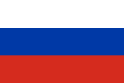 